.Position: Moving LOD around dance floor, couples form the largest circle possible on the floor. When danced as a non-mixer, each dancer returns to the same partner. It can be danced by several couples on a large floor, by having the lead gentleman start the vine to the left and then join the last lady in the line with all other gentlemen moving up one lady (This may provoke more than a few laughs as the line gets longer). Gentleman faces outside edge of dance floor, lady faces center of dance floor. Originally choreographed for the closed western dance position, which would have the gentleman's right hand on the lady's left shoulder. The lady's left arm would be under the gentleman's right arm and she would place her left hand in the bend of his right elbow. Many North Carolina instructors teach the ballroom dance position; gentleman's left hand holds lady's right hand in full frame at eye level; gentleman's right hand on lady's left shoulder blade, her left hand on his right upper arm or shoulderSteps are different for the gentleman and ladyGENTLEMAN'S STEPSFACE FORWARD TO LINE OF DANCEThese vines are with a slightly forward movement in the line of dance in order that the gentleman leaves one lady and advances to the next lady forward in the line of danceVINE TO THE LEFTVINE TO THE RIGHTREPEATLADY'S STEPSFULL TURN TO THE RIGHTFULL TURN TO THE LEFTFACE FORWARD TO LINE OF DANCE¾ TURN TO THE RIGHT¾ TURN TO THE LEFTREPEATOPTION 1Position: dancers face each other, but holding hands at arms lengthOPTION 2Gentleman lead: on counts 9 and 13 when using option 1-spin the lady using both hands in and out of the turnOPTION 3The original choreography had the lady do a vine to the right on counts 25-28 and vine to the left on counts 29-32. Raleigh instructors favor the lady's turns instead, so these vines dropped to the option areaVINE TO THE RIGHTVINE TO THE LEFT WITH ¼ TURN TO THE LEFTOPTION 4Lady steps in place for the eight counts 25-32OPTION 5Gentleman can do a full turn to the left and then 1 ½ turns to the right instead of his vines to the center and return for counts 25-32FULL TURN TO THE LEFT1 ½ TURNS TO THE RIGHTDick And Geneva's Western Barn Dance (P)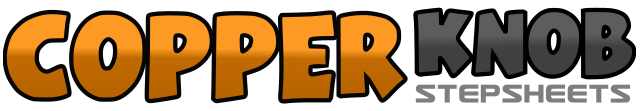 .......Count:32Wall:0Level:Partner.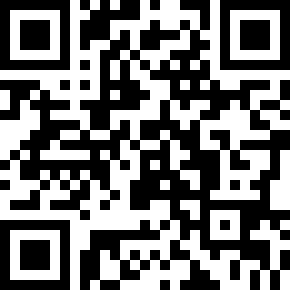 Choreographer:Dick Matteis (USA) & Geneva Owsley Matteis (USA)Dick Matteis (USA) & Geneva Owsley Matteis (USA)Dick Matteis (USA) & Geneva Owsley Matteis (USA)Dick Matteis (USA) & Geneva Owsley Matteis (USA)Dick Matteis (USA) & Geneva Owsley Matteis (USA).Music:Wild, Wild West - The Escape ClubWild, Wild West - The Escape ClubWild, Wild West - The Escape ClubWild, Wild West - The Escape ClubWild, Wild West - The Escape Club........1Left foot step to the left2Right foot close to the left foot3Left foot step to the left4Right toe touch to close to the left foot5Right foot step to the right6Left foot close to the right foot7Right foot step to the right8Left toe touch to close to the right foot9Left foot step to the left-spin lady to the right-left hand leads her and right hand pushes lightly on her back to start, then drops to gentleman's right hip10Right foot close to the left foot11Left foot step to the left12Right toe touch to close to the left foot13Right foot step to the right-start spinning lady to the left back to original starting position14Left foot close to the right foot15Right foot step to the right16Left toe touch to close to the right foot, replace right hand on her left shoulder blade17Left foot step left ¼ turn to the left-you will now be facing the line of dance, gentleman's left hand still holds lady's hand, but the handhold is now waist high, the gentleman's right hand goes behind the lady's back to hold her right side at the waist18Hop/scoot on left foot, right foot scuff into low kick in front of the left foot aimed to the left19Right foot step forward20Hop/scoot on right foot, left foot scuff into low kick in front of the right foot aimed to the right-touching the lady's right foot21Left foot step forward22Hop/scoot on left foot, right foot scuff into low kick in front of the left foot aimed to the left23Right foot step forward24Hop/scoot on right foot, left foot scuff into low kick in front of the right foot aimed to the right-touching the lady's right foot25Left foot step left, dropping hands26Right foot step behind left leg to the left27Left foot step to the left28Right foot scuff into low forward kick in front of the left foot aimed to the left and clap29Right foot step to the right30Left foot step behind right leg to the right31Right foot step ¼ turn to the right (face new partner and outside edge of the dance floor)32Left foot close-resume closed country/ballroom position with new partner who was one position forward in the line of dance1Right foot step to the right2Left foot close to the right foot3Right foot step to the right4Left toe touch to close to the right foot5Left foot step to the left6Right foot close to the left foot7Left foot step to the left8Right toe touch to close to the left foot9Right foot step to the right 1/3 turn to the right-drop left arm10Left foot step to the right 1/3 turn to the right11Right foot step to the right 1/3 turn to the right12Left toe touch to close to the right foot13Left foot step to the left 1/3 turn to the left14Right foot step to the left 1/3 turn to the left15Left foot step to the left 1/3 turn to the left16Right toe touch to close to the left foot-put left hand on the gentleman's right upper arm or shoulder17Right foot step ¼ turn to the right-you will now be facing the line of dance, gentleman's left hand still holds lady's hand, but the handhold is now waist high, lady's left hand goes behind gentleman's back to hold his left side at the waist18Hop/scoot on right foot, left foot scuff into low kick in front of the right foot aimed to the right19Left foot step forward20Hop/scoot on left foot, right foot scuff into low kick in front of the left foot aimed to the left-touching the gentleman's left foot21Right foot step forward22Hop/scoot on right foot, left foot scuff into low kick in front of the right foot aimed to the right23Left foot step forward24Hop/scoot on left foot, right foot scuff into low kick in front of the left foot aimed to the left-touching the gentleman's left foot25Right foot step ¼ turn to the right26Left foot step ¼ turn to the right27Right foot step ¼ turn to the right28Left foot hitch to 6" off the floor29Left foot step to the left-¼ turn to the left30Right foot step to the left-¼ turn to the left31Left foot step to the left-¼ turn to the left32Right foot close to the left foot-resume closed ballroom position with next partner25Right foot step right26Left foot step behind the right leg to the right27Right foot step to the right28Left foot scuff into low forward kick29Left foot step left30Right foot step behind the left leg to the left31Left foot step ¼ turn to the left32Right toe touch to close to left foot25Left foot step to the left 1/3 turn to the left26Right foot step 1/3 turn to the left27Left foot step 1/3 turn to the left28Right foot scuff into low forward kick in front of the left foot aimed to the left and clap29Right foot step to the right ½ turn to the right30Left foot step ½ turn to the right31Right foot step ½ turn to the right (face new partner and outside edge of the dance floor)32Left foot close-resume closed country/ballroom position with new partner who was one position forward in the line of dance